“Татарстан Республикасы Теләче муниципаль районы Кече Кибәхуҗа авыл җирлеге» муниципаль берәмлегенең рәсми физкультура чаралары һәм спорт ярышлары турында, шулай ук әлеге нигезләмәләрнең эчтәлегенә карата таләпләр турында нигезләмәләрне (регламентларны) раслау тәртибе хакында.          «Россия Федерациясендә физик культура һәм спорт турында» 2007 елның 4 декабрендәге № 329-ФЗ Федераль  законның 20 нче маддәсенең 9 нчы өлеше,  «Россия Федерациясендә җирле үзидарә оештыруның гомуми принциплары турында» 2003 елның 06 октябрендәге 131-ФЗ номерлы Федераль законның 14 маддәсенең 1 нче  һәм 3 нче бүлеге нигезендә һәм Татарстан Республикасы Теләче муниципаль районы Кече Кибәхуҗа авыл җирлеге Уставының 5 нче, 48 нче маддәләренә таянып, Татарстан Республикасы Теләче муниципаль районы Кече Кибәхуҗа авыл җирлеге башкарма комитеты карар бирә:1. “Татарстан Республикасы Теләче муниципаль районы Кече Кибәхуҗа авыл җирлеге” муниципаль берәмлегенең рәсми физкультура чаралары һәм спорт ярышлары турында нигезләмәләрне (регламентларны) раслау тәртибен, шулай ук аларны карап тотуга карата таләпләр (кушымта итеп бирелә) билгеләргә.2. Әлеге карарны «Татарстан Республикасы хокукый мәгълүматының рәсми порталы» интернет – ресурсында бастырып чыгарырга һәм tulachi.tatarstan.ru Татарстан Республикасы Теләче муниципаль районының рәсми сайтында урнаштыру юлы белән халыкка җиткерергә.3. Әлеге карар рәсми басылып чыккан көненнән соң үз көченә керә. Җитәкче:                                                                                      И.Г.Заһидуллин                                                                                                                          Расланган                                                                                           Татарстан Республикасы                                                                                                  Теләче муниципаль районы                                                                                       Кече Кибәхуҗа авыл                                                                                   җирлеге башкарма                                                                               комитеты карары                                                                                               2022 елның 21 июне, № 12“Татарстан Республикасы Теләче муниципаль районы Кече Кибәхуҗа авыл җирлеге»муниципаль берәмлегенең рәсми физкультура чаралары һәм спорт ярышлары турында нигезләмәләрне (регламентларны) раслау тәртибе, шулай ук эчтәлеккә карата таләпләр1. Татарстан Республикасы Теләче муниципаль районы Кече Кибәхуҗа авыл җирлегенең (алга таба – муниципаль берәмлек) рәсми физкультура чаралары һәм спорт ярышлары турында нигезләмәләрне (регламентларны) раслау тәртибе, шулай ук әлеге нигезләмәләрнең эчтәлегенә карата таләпләр әлеге тәртиптә билгеләнә.Әлеге тәртип спортның хәрби-гамәли һәм хезмәт-гамәли төрләре буенча үткәрелә торган рәсми физкультура чараларына һәм рәсми спорт ярышларына кагылмый.2. Нигезләмә (регламент) муниципаль берәмлекнең рәсми физкультура чарасы (алга таба – физкультура чарасы) яки муниципаль берәмлекнең рәсми спорт ярышы (алга таба – спорт ярышы) турында нигезләмә һәр физкультура чарасы, спорт ярышына аерым төзелә. Аларны уздыруның сайлап алу һәм финал стадияләренә ия яки берничә этапта үткәрелә торган физкультура чаралары, спорт ярышлары өчен бер Нигезләмә (бер регламент) төзелә.3. Физкультура чарасы, спорт ярышлары турында нигезләмә (регламент) тиешле физкультура чарасы, спорт чарасын, спорт ярышын оештыручыларның санына туры килә торган нөсхәләр санында тиешле физкультура чарасы, спорт ярышлары башланырга ике айдан да соңга калмыйча әзерләнә һәм раслана.4. Физик затлар һәм (яки) физик затлар тарафыннан расланган физкультура чарасы, спорт чарасы турында нигезләмә (регламент) Татарстан Республикасы Теләче муниципаль районының Кече Кибәхуҗа авыл җирлеге башкарма комитетына физкультура чарасын, спорт ярышын оештыручы (оештыручыларның берсе) тарафыннан ике айдан да соңга калмыйча җибәрелә.5. Физкультура чаралары, спорт ярышлары турында расланган нигезләмәләр (регламентлар) “Татарстан Республикасы Теләче муниципаль районының Шәтке авыл җирлеге» муниципаль берәмлегенең рәсми сайтында күрсәтелгән Нигезләмәләр (регламентлар) кергән көннән алып 10 эш көне эчендә Татарстан Республикасы Теләче муниципаль районы Кече Кибәхуҗа авыл җирлеге башкарма комитетына әлеге Тәртипнең 4 пункты нигезендә урнаштырыла, шулай ук «Интернет» мәгълүмат-телекоммуникация челтәрендә физкультура чарасын яисә спорт ярышын оештыручыларның сайтларында күрсәтелгән Нигезләмәләр (регламентлар) расланганнан соң 10 эш көне эчендә.6. Физкультура чарасы турында нигезләмә (регламент) түбәндәге бүлекләрне үз эченә ала:1) “Гомуми нигезләмәләр". Әлеге бүлектән тора:физкультура чарасын үткәрүнең нигезе-физкультура чарасын оештыручының (оештыручыларның) карары;физкультура чарасын үткәрүнең максатлары һәм бурычлары;2) “үткәрү урыны һәм вакыты". Әлеге бүлектән тора:үткәрү урыны (спорт корылмасының исеме һәм аның адресы);үткәрү вакыты (дата, ай, ел), шулай ук физкультура чарасында катнашучыларның килү һәм китү көне;3) “чараны оештыручылар". Әлеге бүлектән тора:физкультура чарасын оештыручыларның – юридик затларның (шул исәптән җирле үзидарә органнарының), шулай ук физкультура чарасын оештыручыларның – физик затларның фамилияләре, исемнәре, атасының (соңгылары) тулы исемнәре (оештыру-хокукый формасын да кертеп);
физкультура чарасына карата оештыручылар арасында хокукларны һәм бурычларны бүлү һәм (яки) физкультура чарасын оештыручылар арасында мондый хокукларны һәм бурычларны бүлү турында шартнамә реквизитларына сылтама;физкультура чарасын оештыру комитетының персональ составы яки аны формалаштыру тәртибе һәм сроклары;4) “катнашучыларга карата таләпләр һәм аларны кертү шартлары". Әлеге бүлектән тора:командаларның, катнашучыларның физкультура чарасына кертелүен билгели торган шартлар;физкультура-спорт оешмалары командаларының санлы составы;физкультура чарасы программасының команда төрләрендә командалар саны;катнашучылар төркемнәре Идел һәм яшь буенча;бер командага исәпләнгән тренерлар һәм хезмәт күрсәтүче персонал (җитәкчеләр, белгечләр, спорт судьялары) өчен кирәкле санда;5) “ катнашу өчен гаризалар бирү". Әлеге бүлектән тора:физкультура-спорт оешмалары җитәкчеләре кул куйган физкультура чараларында катнашу өчен гаризалар бирү вакыты һәм тәртибе;физкультура чарасын оештыручыларга тапшырыла торган документлар исемлеге;физкультура чараларында катнашучыларның гаризаларын җибәрү өчен физкультура чарасын оештыручылар турында адрес һәм башка белешмәләр (электрон почта адресы, телефон, факс);6) «физкультура чаралары программасы». Әлеге бүлектән тора:килү һәм китү көнен дә кертеп, көннәр буенча физкультура чарасының расписаниесе;физкультура чарасы программасына кертелгән спорт төре буенча физкультура чарасы үткәрү тәртибе;физкультура чарасы программасына кертелгән спорт төрләре кагыйдәләренә сылтама;7) “нәтиҗәләр ясау шартлары". Әлеге бүлектән тора:физкультура чарасы программасының шәхси һәм (яки) команда төрләрендә җиңүчеләрне һәм призерларны билгеләү шартлары (принциплары һәм критерийлары);катнашучы оешмалар (физкультура-спорт оешмалары, спорт мәктәпләре) арасында команда зачетына йомгак ясау шартлары, әгәр команда зачеты физкультура чарасы нәтиҗәләре буенча ясала икән;физкультураны оештыручылар тарафыннан Татарстан Республикасы Теләче муниципаль районы Шәтке авыл җирлеге башкарма комитетына физик культура чарасын үткәрү нәтиҗәләре турында йомгаклау беркетмәләре һәм белешмәләр тапшыру сроклары.;8) “бүләкләү". Әлеге бүлектән тора:физкультура чаралары программасының шәхси төрләрендә җиңүчеләрне һәм призерларны бүләкләү тәртибе һәм шартлары;физкультура чаралары программасының команда төрләрендә җиңүчеләрне һәм призерларны бүләкләү тәртибе һәм шартлары;команда зачетында җиңүчеләрне һәм призерларны бүләкләү тәртибе һәм шартлары;9) “финанслау шартлары". Әлеге бүлектә, муниципаль берәмлекнең җирле бюджетыннан, физкультура чарасын оештыручылар акчаларыннан, Россия Федерациясе законнары белән тыелмаган башка чыганаклардан финанслауны да кертеп, физкультура чарасын финанс белән тәэмин итү чыганаклары һәм шартлары турында белешмәләр бар;10) "катнашучылар һәм тамашачылар иминлеген тәэмин итү". Әлеге бүлектән тора:физкультура чараларын үткәргәндә катнашучылар һәм тамашачылар иминлеген тәэмин итүгә кагылышлы чаралар һәм шартлар;физкультура чарасында катнашучыларны медицина белән тәэмин итүгә кагылышлы чаралар һәм шартлар;11) “катнашучыларны иминиятләштерү". Әлеге бүлектә бәхетсезлек очракларыннан, физкультура чарасында катнашучыларның тормышыннан һәм сәламәтлегеннән иминиятләштерү тәртибе һәм шартлары бар.7. Спорт ярышы турында нигезләмә (регламент), әлеге Тәртипнең 8 пунктында каралган спорт ярышыннан тыш, түбәндәге бүлекләрне үз эченә ала:1) “Гомуми нигезләмәләр". Әлеге бүлектән тора:спорт ярышларын үткәрү өчен нигез булган карарларга һәм документларга сылтама;спорт ярышларын үткәрү турында спорт ярышын оештыручы (оештыручылар) карары;спорт ярышын үткәрүнең максатлары һәм бурычлары;спорт ярышы үткәрелә торган спорт төре кагыйдәләренә сылтама (алга таба-спорт төре кагыйдәләре);спорт ярышларын үткәрүне җайга салучы бүтән карарларга һәм документлар;2) “үткәрү урыны һәм вакыты". Әлеге бүлектән тора:үткәрү урыны (спорт корылмасының исеме һәм аның адресы);үткәрү вакыты (дата, ай, ел), шулай ук спорт ярышларында катнашучыларның килү һәм китү көне;3) “чараны оештыручылар". Әлеге бүлектән тора:спорт ярышын оештыручыларның-юридик затларның (шул исәптән җирле үзидарә органнары), шулай ук спорт ярышын оештыручыларның фамилияләре, исемнәре, әтисенең (соңгылары – физик затларның) тулы исемнәре (оештыру-хокукый формасын да кертеп);спорт ярышына карата оештыручылар арасында хокукларны һәм бурычларны бүлү (спорт ярышында катнашучыларга һәм (яки) өченче затларга китерелгән зыян өчен җаваплылыкны да кертеп) һәм (яки) спорт ярышын оештыручылар арасында мондый хокукларны һәм бурычларны бүлү турында шартнамә реквизитларына сылтама;спорт ярышларын оештыру комитетының персональ составы, аны формалаштыру тәртибе һәм вакытлары;4) “катнашучылар һәм тамашачылар иминлеген тәэмин итү". Әлеге бүлектән тора:спорт ярышларын үткәргәндә катнашучылар һәм тамашачылар иминлеген тәэмин итү буенча гомуми таләпләр;спорт ярышларында катнашучыларны медицина ягыннан тәэмин итү буенча таләпләр (кирәк булган очракта ашыгыч медицина ярдәме күрсәтү өчен медицина персоналы булу, ярышлар алдыннан һәм ярышлар вакытында медицина тикшерүләре уздыру, спорт ярышларында катнашучыларның сәламәтлеге торышын һәм аларны ярышларга кертү мөмкинлеген раслый торган медицина белешмәләре булу);5) «спорт ярышлары өчен тиешле шартлар тәэмин итү". Әлеге бүлектән тора:спорт ярышлары нәтиҗәләренә хокукка каршы йогынты ясауны тыю;букмекер контораларында һәм тотализаторларда азартлы уеннарда спортчыларны, спорт судьяларын, тренерларны, спорт командалары җитәкчеләрен һәм башка катнашучыларны спорт ярышына пари төзү юлы белән катнаштыруны тыю;6) “катнашучыларга карата таләпләр һәм аларны кертү шартлары". Әлеге бүлектән тора:командаларның, катнашучыларның спорт ярышларына рөхсәтен билгели торган шартлар;физкультура-спорт оешмалары командаларының санлы составы;спорт ярышлары программасының команда төрләрендә командалар саны;яшь һәм яшь буенча спорт ярышларында катнашучылар төркемнәре;бер командага исәпләнгән тренерлар һәм хезмәт күрсәтүче персонал (җитәкчеләр, белгечләр, спорт судьялары) өчен кирәкле санда;7) “катнашу өчен гаризалар бирү". Әлеге бүлектән тора:физкультура-спорт оешмалары җитәкчеләре кул куйган спорт ярышларында катнашу өчен гаризалар бирү вакыты һәм тәртибе;спорт ярышларын оештыручыларга тапшырыла торган документлар исемлеге;спорт ярышларында катнашучыларның гаризаларын җибәрү өчен спорт ярышын оештыручылар турында адрес һәм башка мәгълүматлар (электрон почта адресы, телефон, факс);8) “нәтиҗәләр ясау шартлары". Әлеге бүлектән тора:спорт төре кагыйдәләре нигезендә спорт чарасы программасының шәхси һәм (яки) команда төрләрендә җиңүчеләрне һәм призерларны билгеләү шартлары (принциплары һәм критерийлары);Татарстан Республикасы Теләче муниципаль районы Шәтке авыл җирлеге башкарма комитетына спорт ярышын оештыручылар тарафыннан кәгазь һәм электрон рәвештә үткәрү нәтиҗәләре турында йомгаклау беркетмәләре һәм белешмәләр тапшыру сроклары;9) “бүләкләү". Әлеге бүлектә спорт чарасы программасының шәхси һәм (яки) команда төрләрендә, шул исәптән команда зачетында, спорт төре кагыйдәләре нигезендә, җиңүчеләр һәм призерларны бүләкләү тәртибе һәм шартлары бар.10) “финанслау шартлары". Әлеге бүлектә, муниципаль берәмлекнең җирле бюджетыннан, спорт ярышын оештыручылар акчаларыннан, Россия Федерациясе законнары белән тыелмаган башка чыганаклардан финанслауны да кертеп, спорт ярышын финанс белән тәэмин итү чыганаклары һәм шартлары турында белешмәләр бар;11) “катнашучыларны иминиятләштерү". Әлеге бүлектә бәхетсезлек очракларыннан, спорт ярышларында катнашучыларның тормышыннан һәм сәламәтлегеннән иминиятләштерү тәртибе һәм шартлары бар.8. «Муниципаль берәмлек Чемпионаты», «муниципаль берәмлек Кубогы», «муниципаль берәмлек беренчелеге " статусларына ия булган спорт ярышлары турында нигезләмә (регламент) түбәндәге бүлекләрне үз эченә ала:1) “спорт ярышлары турында гомуми мәгълүматлар". Әлеге бүлектән тора:спорт ярышларын үткәрү урыны (спорт корылмасының исеме һәм аның адресы);спорт ярышлары исеме;спорт ярышларында катнашучыларның планлаштырылган саны;спорт ярышларына йомгак ясау тәртибе;физкультура-спорт оешмалары командалары составы (спортчылар, тренерлар, спорт судьялары саны);спорт ярышлары программасына, шул исәптән: үткәрү вакыты, килү вакыты һәм китү датасы, спорт дисциплинасының атамасы (спорт төрләренең Бөтенроссия реестры нигезендә), Программа төрләре саны;2) “катнашучыларга карата таләпләр һәм аларны кертү шартлары". Әлеге бүлектән тора:спорт ярышына керү өчен кирәкле Бердәм бөтенроссия спорт классификациясе нигезендә спортчыларның (спорт разряды, спорт исеме) спорт квалификациясенә карата таләпләр (спорт разряды, спорт исеме);Бердәм бөтенроссия спорт классификациясе нигезендә җенес һәм яшь буенча спорт ярышларында катнашучылар төркемнәре;ярышлар программасы төрләрендә ярыша торган һәр якта өч һәм аннан да күбрәк спортчы (төркем, экипаж, пар) катнашында ярыша торган командалар саны турында мәгълүмат, аларның нәтиҗәләре җиңүче командасын (алга таба – спорт ярышлары программасының команда төрләре), шулай ук төркем, экипажларда – әгәр программада спорт ярышлары программасының команда төрләре, төркем, экипажларның катнашуы каралган булса, гомуми нәтиҗәләр җиңүче командасын (алга таба-спорт ярышлары программасының команда төрләре) билгеләү максатыннан җыела.;бер командага исәпләнгән тренерлар һәм хезмәт күрсәтүче персонал (җитәкчеләр, белгечләр, спорт судьялары) өчен кирәкле санда;спорт ярышларына керү шартлары спорт ярышларына югары статуска ия булган спорт ярышларына спортчыларны сайлап алуның спорт принципларына нигезләнергә тиеш. Спорт ярышына кертү өчен спортчының спорт квалификациясе әлеге спортчы тарафыннан Бердәм бөтенроссия спорт классификациясендә каралган тиешле спорт төре буенча нормаларның һәм таләпләрнең үтәлүе белән раслана. Нигезләмәдә, спортчының нинди дә булса физкультура-спорт оешмасындагы әгъзасыннан чыгып, спорт ярышларына рөхсәт буенча чикләүләр була алмый;3) “катнашу өчен гаризалар". Әлеге бүлектән тора:физкультура-спорт оешмалары, шул исәптән спорт клублары җитәкчеләре тарафыннан имзаланган спорт ярышларында катнашу өчен, спортның команда уен төрләре өчен гаризалар бирү тәртибе;спорт ярышын оештыручыларга шәхесне таныклаучы һәм аның яшен, спорт квалификациясен (спорт разряды, спорт исеме) раслаучы документларның тулы исемлеге, спорт ярышларында спортчы чыгышының түбән булуы, спорт ярышларында катнашу өчен медицина күрсәтмәләре булмау, спортчы чыгыш ясый торган хайванның спорт ярышларында куллану өчен ветеринария күрсәтмәләре булмау (хайваннарны кулланып), техник төзеклек һәм инвентарьның спорт төре кагыйдәләренә туры килүе;4) “нәтиҗәләр ясау шартлары". Әлеге бүлектән тора:спорт ярышын уздыру системасы, спорт ярышына йомгак ясау тәртибе (принциплары һәм критерийлары), спорт ярышлары программасының шәхси төрләрендә һәм (яки) команда төрләрендә җиңүчеләрне һәм призерларны билгеләү һәм Чемпионнар статусы бирү, беренчелекләрдә җиңүчеләр, муниципаль берәмлек кубоклары ияләрен билгеләү;спорт ярышларында катнашучы командалар арасында спорт ярышлары программасының барлык төрләрендә, шул исәптән спорт ярышларының команда төрләрен дә кертеп (алга таба – команда зачеты) чыгыш ясау нәтиҗәләре буенча нәтиҗәләр ясау шартлары (төркемнәр, экипажлар, парлар саны) – әгәр команда зачеты спорт ярышлары нәтиҗәләре буенча ясалса, команда зачеты спорт ярышлары нәтиҗәләре буенча ясалса, спорт ярышлары программасының барлык төрләрендә дә (төркемнәр, экипажлар саны, парлар саны);Шәтке авыл җирлеге башкарма комитетына үткәрелгән спорт ярышы турында җирле спорт федерациясе тарафыннан кәгазь һәм электрон рәвештә йомгаклау беркетмәләрен тапшыру сроклары;5) “җиңүчеләрне һәм призерларны бүләкләү". Әлеге бүлектән тора:спорт ярышлары программасының шәхси төрләрендә җиңүчеләрне һәм призерларны рәсми бүләкләр – грамоталар, медальләр һәм истәлекле призлар белән бүләкләү тәртибе һәм сроклары;спорт ярышлары программасының команда төрләрендә җиңүчеләрне һәм призерларны рәсми бүләкләр-грамоталар, медальләр һәм истәлекле призлар белән бүләкләү тәртибе һәм сроклары;спорт ярышлары программасының шәхси һәм команда төрләрендә җиңүчеләрне әзерләгән тренерларны спорт ярышларының рәсми бүләкләре – грамоталар һәм истәлекле призлар белән бүләкләү тәртибе һәм сроклары;физкультура-спорт оешмалары командаларын, команда зачетында җиңүчеләрне спорт ярышының рәсми бүләкләре – грамоталар, медальләр һәм истәлекле призлар белән бүләкләү тәртибе һәм сроклары (әгәр нигезләмәдә команда зачетына йомгак ясау каралган булса);6) “финанслау шартлары". Әлеге бүлектә спорт ярышларын финанс ягыннан тәэмин итү чыганаклары һәм шартлары турында белешмәләр тупланган;7) “катнашучылар һәм тамашачылар иминлеген тәэмин итү". Әлеге бүлектән тора:спорт ярышларын үткәргәндә катнашучылар һәм тамашачылар иминлеген тәэмин итү буенча гомуми таләпләр;бәхетсезлек очракларыннан, спорт ярышларында катнашучыларның тормышыннан һәм сәламәтлегеннән иминиятләштерү буенча таләпләр;спорт ярышларында катнашучыларны медицина ягыннан тәэмин итү буенча таләпләр (кирәк булган очракта ашыгыч медицина ярдәме күрсәтү өчен медицина персоналы булу, ярышлар алдыннан һәм ярышлар вакытында медицина тикшерүләре уздыру, спорт ярышларында катнашучыларның сәламәтлеге торышын һәм ярышларга керү мөмкинлеген раслый торган медицина белешмәләре булу);8) “спорт ярышлары өчен тиешле шартлар тәэмин итү". Әлеге бүлектән тора:спорт ярышлары нәтиҗәләренә хокукка каршы йогынты ясауны тыю;  букмекер контораларында һәм тотализаторларда азартлы уеннарда спортчыларны, спорт судьяларын, тренерларны, спорт командалары җитәкчеләрен һәм башка катнашучыларны спорт ярышына пари төзү юлы белән катнаша.    РЕСПУБЛИКА ТАТАРСТАНИСПОЛНИТЕЛЬНЫЙ КОМИТЕТ МАЛОКИБЯКОЗИНСКОГО СЕЛЬСКОГО ПОСЕЛЕНИЯТЮЛЯЧИНСКОГОМУНИЦИПАЛЬНОГО РАЙОНАул. Малая, 10, село Малые Кибя-Кози, 422080тел. (факс): (884360) 56-2-49 E-mail: Mbiz.Tul @tatar.ru 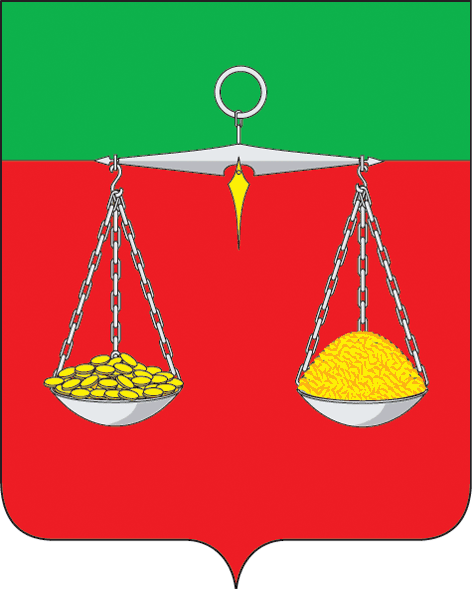    ТАТАРСТАН РЕСПУБЛИКАСЫТЕЛӘЧЕ МУНИЦИПАЛЬ РАЙОНЫ КЕЧЕ КИБӘХУҖА АВЫЛ ҖИРЛЕГЕНЕҢ БАШКАРМА КОМИТЕТЫКече урам, 10, Кече Кибәхуҗа авылы, 422080тел. (факс): (884360) 56-2-49       E-mail: Mbiz.Tul @tatar.ru                                  ОКПО 94318079  ОГРН 1061675010451  ИНН/КПП 1619004429/161901001                                  ОКПО 94318079  ОГРН 1061675010451  ИНН/КПП 1619004429/161901001                                  ОКПО 94318079  ОГРН 1061675010451  ИНН/КПП 1619004429/161901001ПОСТАНОВЛЕНИЕ                                                                                                                КАРАР№12                                                                                                                           21 июнь  2022елПОСТАНОВЛЕНИЕ                                                                                                                КАРАР№12                                                                                                                           21 июнь  2022елПОСТАНОВЛЕНИЕ                                                                                                                КАРАР№12                                                                                                                           21 июнь  2022ел